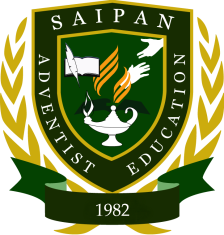 Dear Prospective Student & Parent,Welcome to the Saipan Seventh-day Adventist School. We offer a Child Development Center to eighth grade elementary education that features a creative, high quality academic program in a small school setting. We are excited to get to know you better and to serve your child’s educational needs.  Here are the steps for being accepted into our school upon arriving in Saipan:Steps 1 – Please turn the following into the Admissions OfficeApplication for Admission FormFinancial Obligation ContractCopy of Applicant’sBirth CertificatePassportTranscript (from previous school – kindergarten students do not need to submit a transcript)Copy of Parent’s Passport or other English IdentificationCopy of Parent’s and/or Guardian Entry Permit or Visa Copy of Guardianship Declaration (if student is living with a guardian)Copy of Guardian and/or Sponsor IdentificationProof that sufficient funds are available for Educational Living expensesPayment $2,000 applicable to Visa Processing, Registration, Materials, and Tuition FeesSteps 2School Issues I-20Pay & Apply I-901 online  www.ice.gov/sevis/i901Visa interview at US Embassy in home countrySteps 3 – Please turn the following into Admissions Office within 3 days after arrival on SaipanCopy of F VisaCopy of Personal Health Insurance PolicyInterview at schoolValid Blue Health Card with Hospital Health # - “School Entrance Health Certificate” (get this from the Commonwealth Health Center – hospital – or a medical clinic on island)We’re looking forward to a great learning experience with you.Sincerely,Yeon Ho Song, Principal Saipan Seventh-day Adventist SchoolLive to Learn. Live to Love. Live to Give.FINANCIAL INFORMATIONNon-refundable yearly feesApplication (New students only)				$25.00Registration (Per household)				$150.00Materials and Technology					$450.00Science Lab Fee (Grades 5-8)				$25.00Foreign Student Visa					$500.00Insurance 						$12.00 (Yearly for School Hours Coverage)							$18.00 (Yearly for 24 Hours Coverage)TUITION:                 		Yearly		       10 Months	        	          	Kindergarten:		$3,100.00	        $310.00	      Grades 1-2:		$3,250.00	        $325.00	       Grades 3-4:		$3,350.00	        $335.00	       Grades 5-8:		$3,400.00	        $340.00	        * A 3% convenience fee will be assessed for credit card purchase.* A $30.00 fee will be assessed for all NSF checks.*Registration & Materials Fee are non-refundable. AFTER SCHOOL PROGRAM:				$50.00/Month (Additional fees for some classes)UNIFORMS	Polo Shirts (with school name)			$15.00 – All sizes & Dry Fit $20P.E. SHIRT					$10.00 – All Sizes & Dry Fit $15Graduation Fee: 	Kindergarten				$25.00		Eighth Grade				$50.00PUBLIC SCHOOL SYSTEM MEALS (Optional)	Breakfast:	$.50 per meal	Lunch:		$.75 per mealPerson Responsible for Financial Obligation of Attendance	_________ Mother	_________ Father	_________ Guardian	_________ Other Sponsor	       Legal Name ___________________________________________________					       Address _______________________________________________					       Phone #s: ______________________________________________					       Email: _________________________________________________	_________ Please email my invoice and statement each month.	_________ Please email and print my invoice and statement each month.	_________ Please print my invoice e and statement each month.OBLIGATION CONTRACTFull month payment is due the 6th of every month. Any student account that is not in full by the end of every month will be considered delinquent and put in the following 3-Step Financial Delinquency Status:A letter of reminder will be sent to the parents/guardians and/or to the individual responsible for finances requiring payment to be made within 5 working days. A 3% late payment fee will be charged on unpaid balance each month.Student will be suspended from attending class and any school activity until payment is made. A letter of suspension will be sent. Person responsible for finances must come in and see the accountant.If account remains delinquent and financial arrangements are not made within 45 days, then the student is dis-enrolled and account is sent to a collection agency.If account is delinquent, no school record may be released until payment is made in full.I agree to be responsible for all tuition costs and fees with _____________________ (name of student) being enrolled at Saipan Seventh-day Adventist School. I agree to provide payment in the required time frame. I release, discharge, and hold harmless the Seventh-day Adventist School, it’s members, officers, agents, and employees from against any liability or any claim or demand arising from or connected with any financial issues. ____________________________________________					_____________________        (Signature of Person Responsible for Finances)					                     DateStudent’s Info_______________________________________________________	__________________________Legal Name (First, Middle, Last)						Preferred NameDate of Birth ____________________ Gender ___________ Ethnicity ____________________________Country of Birth _________________ Citizenship ________________ Passport # ___________________Home Country Address		Mailing _________________________________				Physical ________________________________				City _____________ Province Territory _______				Postal Code _____________________________Saipan Address			P.O. Box ________________________________				Street Name ____________________________				Village ____________________ Saipan, MP 96950Last Grade Completed ________________	              	 Date of Completion ______________________Grade Entering ________	New or Returning Student _________________Start Date ____________	End Date ____________Amount of English Language Mastered:	______ Knows little to no English	______ Knows the English alphabet – letter recognition & sounds	______ Can read aloud in English language, little comprehension	______ Can read aloud & comprehend English language 	______ Took 1 year of English language training	______ Took 1+ years of English language trainingParents’ InfoFather’s Legal Name (First, Middle, Last) ____________________________________________________Home Phone ___________________ Cell Phone ___________________ Email _____________________Employer ______________________ Position _____________________ Work Phone _______________Mother’s Legal Name (First, Middle, Last ___________________________________________________Home Phone ___________________ Cell Phone ___________________ Email _____________________Employer ______________________ Position _____________________ Work Phone _______________Guardian’s InfoMale’s Legal Name (First, Middle, Last) _____________________________________________________Home Phone ___________________ Cell Phone ___________________ Email _____________________Employer ______________________ Position _____________________ Work Phone _______________Female’s Legal Name (First, Middle, Last ___________________________________________________Home Phone ___________________ Cell Phone ___________________ Email _____________________Employer ______________________ Position _____________________ Work Phone _______________Admission to the Saipan Seventh-day Adventist School is open to all students regardless of ethnic background/origin or religious beliefs.MEDICAL AND HEALTH INFORMATIONAre there any physical activities in which your child can not participate? Please list specifics.Is there any food your child is allergic to? Please list specifics.Does your child have other allergies? Please list specifics.Does your child have any chronic illness, disease, or medical condition? Please list specifics.Is there anything else the school should be aware of regarding your child’s health?PERMISSIONS FORMAuthorization to Leave School – The following people are authorized to pick up my child.Name _______________________________ Relationship __________________ Contact # ___________________Name _______________________________ Relationship __________________ Contact # ___________________Name _______________________________ Relationship __________________ Contact # ___________________Other Options:	Student will walk home each day.	Student will hire a taxi each day.	I also grant permission for my child/children to be picked up by other adults through my verbal permission 	over the phone.Signed _______________________________ Date ________________________General Field Trip – The academic curriculum at the Saipan Seventh-day Adventist School included off-campus outings such as class field trips, picnics, walks, community service, sports activities, annual “Outdoor School Trip”, fine arts performances, and other activities that occur throughout the school year.You will receive written information about these trips before they occur. Please indicate below your permission for your child’s involvement in these activities.	Yes, I grant permission for my child/children to participate in school activity trips off-campus. 	No, I do not grant permission for my child/children to participate in school activity trips off-campus.Signed _______________________________ Date ________________________Permission to Publish Student Photos – In an effort to continue promoting and advertising the school to the community and public on island & abroad, the Saipan Seventh-day Adventist School requests parent/guardian permission for the student’s photos (still shot & video) to be published through newspapers, newsletters, social media, advertisements, brochures, videos, and other advertising avenues.Please indicate below your permission for your child’s photo to be used and published in these activities.	Yes, I grant permission for my child’s photo to be used to promote the school.	No, I do not grant permission for my child’s photo to be used to promote the school.Signed _______________________________ Date ________________________BEHAVIOR CONTRACT AGREEMENTIt  is very important that all students and parents of the Saipan SDA School understand the expectations of their homeroom classrooms and of the school. Parent and students should read the classroom management plan of their homeroom teacher and the Student/Parent Handbook to clearly understand what is expected of each students. After reading together, please sign below indicating that you are able and willing to follow these guidelines. ______________________________		_________________________		______________Student Name					Student’s Signature			Date______________________________		_________________________		______________Parent Name					Parent’s Signature			Date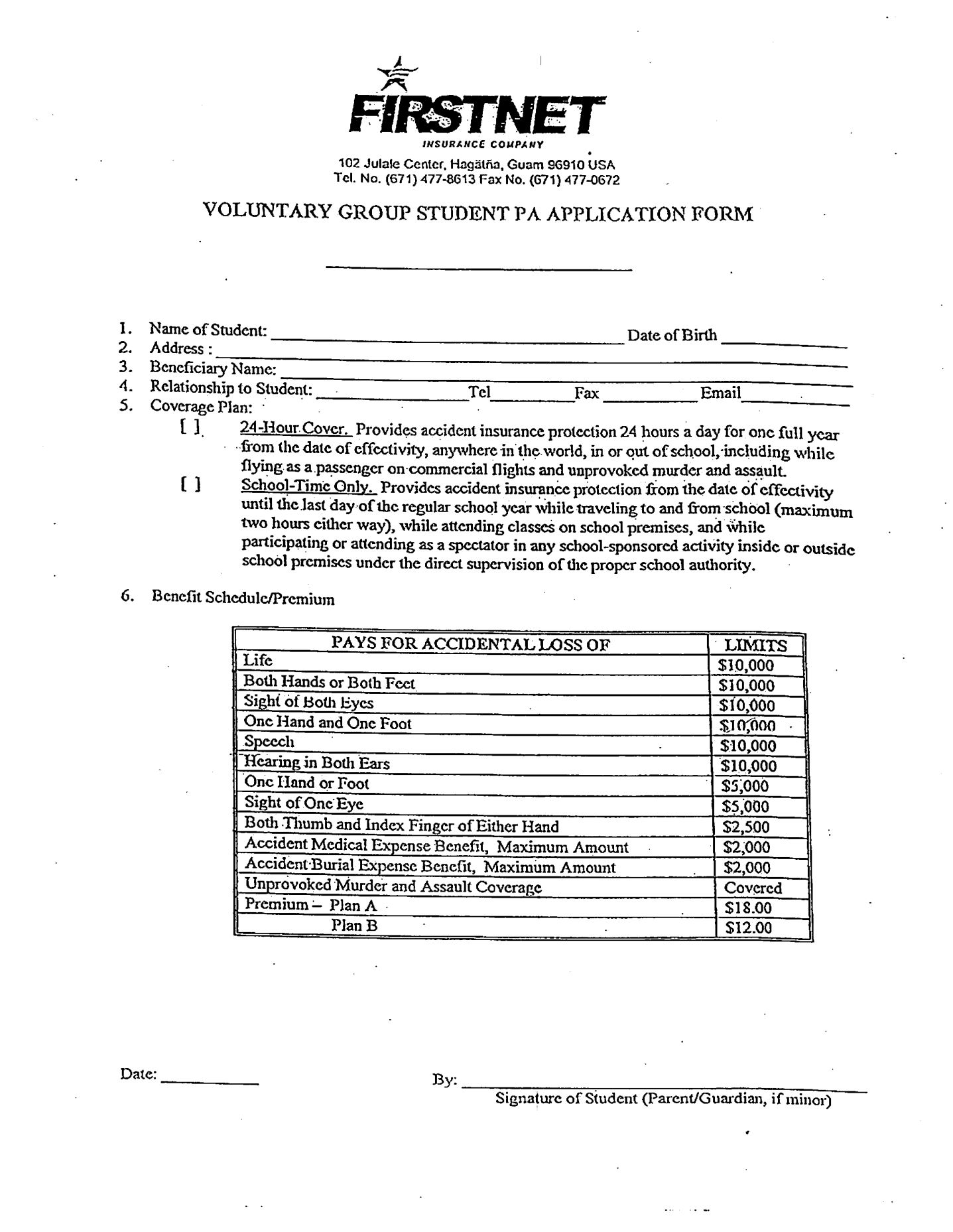 